Register nowOnline | II Russian Gas Mobility Forum21-22 April 2022MoscowShow Forum Agenda in browserREGISTER NOW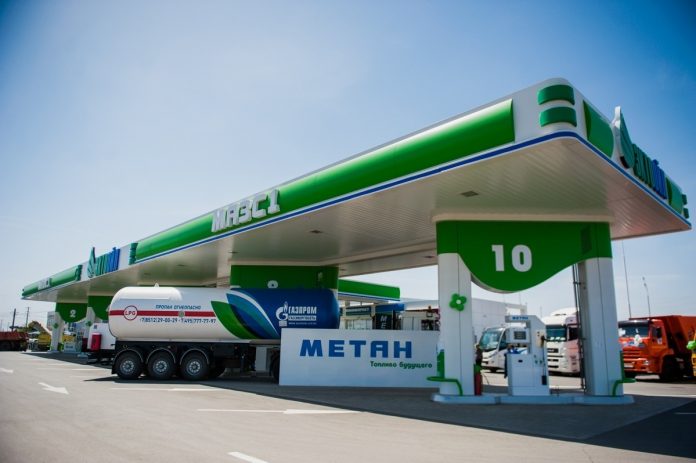 RUSSIAN GAS MOBILITYFORUM21-22 April The II Russian Gas Mobility Forum will gather stakeholders of the Russian NGV market, incl. equipment producers, representatives from the RF Ministries of Energy, Transport, Natural Resources & Environment, the EEC bodies, businesses, and academia, to discuss the ways for gas mobility to ease the pricing crisis and to contribute to the just energy transition.Gas in transport is a sustainable, affordable and easily available solution to find positive balance among environmental, social and economic interests!Join us online to talk on the role and the future of gas mobility!AMONGST SPEAKERSФотографии спикеров  c указанием должности на самой фотографии внизу. Фотографии можно взять с официальных сайтов ведомств и структур, пройдя по активным ссылкам.P. Zavalny, Chair of the Energy Committee, RF State Duma O. Aksyutin, Deputy Chairman of the Management Committee, Head of Department 623, GazpromV.A. Golubev, Chair of the Council, NGVA RussiaY.I. Kuzminov, Member of the Academic Council, HSE UniversityK. Romanov, General Director, Gazprom Hydrogen The list of speakers will be regularly updated.The Partner Package gives an opportunity to arrange upon request on-line presentations and meetings with other participants within the Forum and two weeks after.For more information, please, contact:NGV-forum@ngvrus.ruHosted by the National Gas Vehicle AssociationNGVA RussiaАктивные небольшого размера иконки-ссылки на канал связи Телеграм, сайт Ассоциации, рекламу журнала.